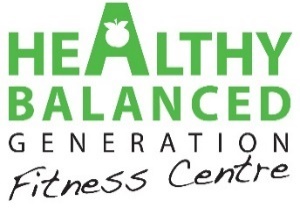 TimeClassDescriptionInstructor08:30 - 09:30PilatesA class designed to improve core strength , flexibility and help with posture.Rebecca09:35 – 10:35PilatesA class designed to improve core strength, flexibility and help with postureRebecca17:40 – 18:10TRX & AbsA 30 min class to improve core stability, strength, flexibility and to hit the abs!Jess / Rob18:15 – 18:45HIIT STEPA new and innovative 30 minute HIIT class using only bodyweight and a STEP – this is a fun but challenging workout!Mark18:30 - 19:30Vinyasa Yoga FlowThis class links postures with quicker sequencing to emphasise the power of breathing while increasing muscular strength, flexibility and enduranceEmma18:50 – 19:30AFTERBURNA new functional fitness circuit, focusing on strength, conditioning, movement and HIIT using a variety of equipment designed to burn lots of calories!Matt 19:00 – 19:45Running ClubThis session is open to all runners, whatever your level although particularly aimed at beginners. You will improve technique, build endurance, and can help you train towards a 5k, 10k or half marathonRob19:40 – 20:25Vinyasa Yoga FlowThis class links postures with quicker sequencing to emphasise the power of breathing while increasing muscular strength, flexibility and enduranceEmma19:45 - 20:30SpinAn indoor cycling, low impact class that focuses on improving fitness, burning calories and conditioning the lower bodyJess / MattTimeClassDescriptionInstructor06:45 – 07:30SpinAn early morning version of our popular spin class, get on your bike and spin your way to fitness!Mark09:30 - 10:30ZumbaLatin rhythms combined with easy to follow dance moves to give great results from a fun workoutNicole17:45 – 18:15Kettlebell ExpressA 45 min, whole body session to boost strength and fitness. Perfect for getting in shape, generating power and long-term injury preventionConnor / Mark18:20 - 18:50TRX & AbsA 30 min class to improve core stability, strength, flexibility and to hit the abs!Jess / Mark18:55 - 19:25Spin ExpressA 30 min version of spin, take on the challenge of this high-energy classJess / Matt / Mark19:00 – 20:00Vinyasa Yoga FlowThis class links postures with quicker sequencing to emphasise the power of breathing while increasing muscular strength, flexibility and enduranceDavid C19:30 - 20:15FIGHT!Box your way to fitness with our class focusing predominately on padwork and boxing drills. This class is the main event of the evening!Mark /ConnorTimeClassDescriptionInstructor06:45 – 07:30Rise & Shine YogaAn energetic and uplifting start to the day. Combining flowing movements with strength and breathing techniques to cultivate a healthy mind and body, greater flexibility and core strengthEmma09:30-10:30LBTA mixture of aerobic and toning exercises to target those common problem areasRebecca10:35 -11:20PilatesA class designed to improve core strength , flexibility and help with posture.Rebecca18:00 – 18:30HIIT STEPA new and innovative 30 minute HIIT class using only bodyweight and a STEP – this is a fun but challenging workout!Mark18:40 – 19:10Death RowThe original format of this class makes it’s return in the most intense, challenging way! Rowing is the key factor in this class…. Matt / Rob19:15 – 20:00EuphoriaThis spin class has it all...lights, motivation, uplifting music. Let yourself take a ride into a state of euphoria!MarkTimeTimeClassDescriptionDescriptionDescriptionInstructorInstructor06:45 - 07:3006:45 - 07:30Spin An early morning version of our popular spin class, get on your bike and spin your way to fitness!An early morning version of our popular spin class, get on your bike and spin your way to fitness!An early morning version of our popular spin class, get on your bike and spin your way to fitness!CazCaz09:30 - 10:3009:30 - 10:30ZumbaLatin rhythms combined with easy to follow dance moves to give  great results from a fun workoutLatin rhythms combined with easy to follow dance moves to give  great results from a fun workoutLatin rhythms combined with easy to follow dance moves to give  great results from a fun workoutNicoleNicole10:35 – 11:2010:35 – 11:20PilatesA class designed to improve core strength , flexibility and help with posture.A class designed to improve core strength , flexibility and help with posture.A class designed to improve core strength , flexibility and help with posture.NicoleNicole18:00 – 19:0018:00 – 19:00Boot CampAn effective all over body workout, held outdoors or indoors adapted for all abilitiesAn effective all over body workout, held outdoors or indoors adapted for all abilitiesAn effective all over body workout, held outdoors or indoors adapted for all abilitiesMattMatt18:00 – 19:0018:00 – 19:00ZumbaLatin rhythms combined with easy to follow dance moves to give  great results from a fun workoutLatin rhythms combined with easy to follow dance moves to give  great results from a fun workoutLatin rhythms combined with easy to follow dance moves to give  great results from a fun workoutNicoleNicole18:30 – 19:3018:30 – 19:30PilatesA class designed to improve core strength, flexibility and help with postureA class designed to improve core strength, flexibility and help with postureA class designed to improve core strength, flexibility and help with postureNickyNicky19:10 – 20:0019:10 – 20:00PUMPAn intensive free weight barbell class choreographed to music, designed to strengthen, sculpt and tone your body in one sessionAn intensive free weight barbell class choreographed to music, designed to strengthen, sculpt and tone your body in one sessionAn intensive free weight barbell class choreographed to music, designed to strengthen, sculpt and tone your body in one sessionMark / JessMark / JessFridayFridayFridayTimeClassClassClassDescriptionInstructorInstructor06:45 – 07:30Rise & Shine YogaRise & Shine YogaRise & Shine YogaA high-intensity, total body workout! Prepare to shatter your limits with challenging drills, explosive moves that will help you get in the best shape of your life!EmmaEmma09:00 – 09:30Spin ExpressSpin ExpressSpin ExpressA 30 min version of spin, suitable for beginnersRebeccaRebecca09:40 - 10:40Aero CircuitsAero CircuitsAero CircuitsA cardio exercise class using different equipment to target the whole body. Burn fat and tone up in this fun class for all abilitiesRebeccaRebecca10:50 - 11:50PilatesPilatesPilatesA class designed to improve core strength , flexibility and help with posture.RebeccaRebecca17:50 – 18:20BattlebellzBattlebellzBattlebellzA high intensity class using the battle ropes and the kettlebells. This will improve power, endurance and can help with weight lossConnor / MattConnor / Matt18:20 - 18:35Ab ExpressAb ExpressAb ExpressA 15 min session designed to burn your abs to exhaustion!Connor / MattConnor / Matt18:40 – 19:10Spin ExpressSpin ExpressSpin ExpressGet ready for the weekend with this 30 min version of Spin!Caz / MattCaz / MattTimeClassDescriptionInstructor09:15  – 10:00PUMPAn intensive free weight barbell class, designed to strengthen, sculpt and tone your whole body in one session  Mark / Jess10:10 – 10:40TRX & AbsA 30 min class to improve core stability, balance, strength, flexibility and to hit the abs!Mark / JessTimeClassDescriptionInstructor09:10 - 09:50SpinIndoor cycling class to help improve fitness levels, burn calories and help condition lower bodyFitness Team10:00 – 10:30Spin ExpressA second session of Spin for those who don’t want such an early start on a Sunday!Fitness Team10:00 - 11:00Yoga FlowA holistic approach to mind, body and spirit which can lead to improved flexibility, posture and body strength. Smita